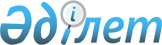 Вопросы Министерства транспорта и коммуникаций Республики Казахстан
					
			Утративший силу
			
			
		
					Постановление Правительства Республики Казахстан от 22 ноября 1997 г. N 1641. Утратило силу - постановлением Правительства РК от 1 апреля 1999 г. N 355 ~P990355.

    Во исполнение Указа Президента Республики Казахстан от 10 октября 1997 г. N 3655 U973655_ "О мерах по дальнейшему повышению эффективности государственного управления в Республике Казахстан", в целях совершенствования управления транспортно-коммуникационным комплексом Правительство Республики Казахстан постановляет: 

      1. Утвердить прилагаемое Положение о Министерстве транспорта и коммуникаций Республики Казахстан. 

      2. Утвердить структуру Министерства транспорта и коммуникаций Республики Казахстан согласно приложению 1, а также численный состав коллегии - 15 человек. 

      Сноска. В пункт 2 внесены изменения - постановлениями Правительства РК от 2 февраля 1998 г. N 64 P980064_ ; от 7 декабря 1998 г. N 1249 P981249_ . 

      3. Утвердить перечень государственных предприятий и учреждений, по отношению к которым Министерство транспорта и коммуникаций Республики Казахстан является уполномоченным органом государственного управления (приложение 2). 

      4. Признать утратившими силу некоторые решения Правительства Республики Казахстан согласно прилагаемому перечню (приложение 3). 

 

     Премьер-Министр   Республики Казахстан

                                        Утверждено                               постановлением Правительства                                   Республики Казахстан                                от 22 ноября 1997 г. N 1641 



 

                               ПОЛОЖЕНИЕ               о Министерстве транспорта и коммуникаций                        Республики Казахстан                           (Минтранском)                             I. МИССИЯ     Создание условий для удовлетворения возрастающих транспортных иинформационных потребностей экономики и общества.                        II. ОБЩИЕ ПОЛОЖЕНИЯ 

       1. Министерство транспорта и коммуникаций Республики Казахстан (далее - Министерство) является центральным исполнительным органом Республики Казахстан, уполномоченным представлять интересы государства, в пределах своей компетенции осуществлять правомочия по владению и пользованию государственным пакетом акций предприятий, организаций и хозяйственных субъектов транспортно-коммуникационного комплекса. 

      2. Транспортно-коммуникационный комплекс Республики Казахстан составляют расположенные на территории Республики Казахстан юридические и физические лица, осуществляющие транспортную и транспортно-экспедиционную деятельность, эксплуатацию, ремонт и техническое обслуживание транспортных средств, услуги связи, строительство, эксплуатацию и содержание аэропортов, средств связи и информационных сетей, автомобильных дорог, водных, воздушных и железнодорожных путей сообщения и сооружений на них, проведение научных исследований и подготовку кадров для транспортно-коммуникационного комплекса, а также обслуживание и контроль за воздушным движением. 

      Сноска. В пункт 2 внесены изменения - постановлением Правительства РК от 7 декабря 1998 г. N 1249 P981249_ . 

      3. Министерство в своей деятельности руководствуется Конституцией, законами, актами Президента и Правительства Республики Казахстан, иными нормативными правовыми актами, а также настоящим Положением. 

      4. Министерство является юридическим лицом, имеет счета в учреждениях банков, печать с изображением Государственного герба Республики Казахстан со своим наименованием на государственном и русском языках, а также соответствующие бланки и штампы. 



 

                           III. ПРИОРИТЕТЫ 



 

      5. Модернизация и развитие транспортно-коммуникационных сетей, в особенности необходимых для экспорта товаров и услуг. 

      6. Внедрение передовых технологий перевозок, в том числе обеспечивающих технологическое единство всех видов транспорта,качественное обновление подвижного состава.     7. Обеспечение эффективной системы управления отраслью путемпроведения институциональных преобразований, привлечениевысококвалифицированных кадров, создание собственнойнаучно-исследовательской базы.     8. Развитие сельской дорожной и коммуникационной инфраструктурыв целях обеспечения минимальных социальных благ жителям сельскойместности.                    IV. ЗАДАЧИ, ФУНКЦИИ И ПРАВА     Основными задачами Министерства являются:     государственное регулирование транспортно-коммуникационнымкомплексом Республики Казахстан; 

       участие в формировании рынка услуг транспорта и связи, оказание государственной поддержки предпринимательству, малому и среднему бизнесу; 

      проведение государственной экономической и финансовой политики и институциональных реформ в транспортно-коммуникационном комплексе; 

      обеспечение исполнения законодательства в области транспорта и связи, в том числе по безопасности движения и экологии при эксплуатации транспортных средств. 

      Основными функциями Министерства являются: 

      разработка и реализация стратегических планов и программ развития транспортно-коммуникационного комплекса; 

      осуществление функций по владению и пользованию государственными долями, паями и пакетами акций хозяйственных субъектов транспортно-коммуникационного комплекса; 

      осуществление межгосударственного и международного сотрудничества в области транспорта и коммуникаций; 

      контроль за соблюдением законодательства в области всех видов транспорта, дорожного хозяйства, коммуникаций, почтовой связи, а также в области использования воздушного пространства и деятельности гражданской и экспериментальной авиации; 

      формирование государственного заказа научно-исследовательских, научно-технических и проектных работ, а также на обучение, подготовку и повышение квалификации кадров отраслей транспорта и связи. 

      Сноска. В пункт 8 внесены изменения - постановлением Правительства РК от 7 декабря 1998 г. N 1249 P981249_ . 

      9. В соответствии с возложенными задачами Министерство имеет право: 

      осуществлять государственное регулирование деятельности транспортно-коммуникационного комплекса (разработка, выдача и контроль за использованием лицензий, сертификатов, а также установление норм, нормативов, стандартов) и применять соответствующие санкции согласно действующему законодательству; 

      владеть и пользоваться государственными долями, паями и пакетами акций хозяйственных субъектов транспортно-коммуникационного комплекса; 

      заключать в соответствии с действующим законодательством контракты с первыми руководителями государственных предприятий, учреждений и хозяйственных субъектов транспортно-коммуникационного комплекса; 

      создавать и учреждать хозяйственные субъекты с правом владения и пользования в них государственными долями, паями и пакетами акций транспортно-коммуникационного комплекса; 

      в пределах своей компетенции принимать решения, обязательные для исполнения центральными и местными исполнительными органами; 

      представлять интересы транспортно-коммуникационного комплекса в международных организациях и при проведении международных встреч;     осуществлять подготовку и заключение международных соглашений по поручению Правительства Республики Казахстан.     Сноска. В пункт 9 внесены изменения - постановлением Правительства РК от 7 декабря 1998 г. N 1249  P981249_ .                         V. ОТВЕТСТВЕННОСТЬ     10. Министерство несет ответственность за надлежащее выполнениепредусмотренных настоящим Положением задач, функций и применениемправ в соответствии с действующим законодательством.             VI. ОРГАНИЗАЦИЯ ДЕЯТЕЛЬНОСТИ МИНИСТЕРСТВА     11. Министерство возглавляет Министр. 

       12. Министр назначается на должность и освобождается от должности Президентом Республики Казахстан по представлению Премьер-Министра Республики Казахстан. Министр имеет заместителей (вице-Министров), назначаемых на должность и освобождаемых от должности Правительством Республики Казахстан по представлению Министра. 

      Сноска. В пункт 12 внесены изменения - постановлениями Правительства РК от 2 февраля 1998 г. N 64 P980064_ ; от 7 декабря 1998 г. N 1249 P981249_ . 

      13. Министр организует и руководит работой Министерства и несет персональную ответственность за выполнение возложенных на Министерство задач и осуществление им своих функций. 

      14. В этих целях Министр: 

      определяет обязанности и круг полномочий своих заместителей (вице-Министров), директоров агентств, департаментов Министерства; 

      назначает на должность и освобождает от должности работников Министерства; 

      представляет Министерство во всех органах и организациях в соответствии с действующим законодательством; 

      утверждает положения о департаментах Министерства; 

      принимает решения по другим вопросам Министерства. 

      Сноска. В пункт 14 внесены изменения - постановлением Правительства РК от 2 февраля 1998 г. N 64 P980064_ . 

      15. В Министерстве образуется коллегия в составе Министра, его заместителя (вице-Министра) и руководителей комитетов, агентств и департаментов. В состав коллегии могут входить и иные лица. 

      Численный состав коллегии утверждается Правительством. 

      Персональный состав коллегии утверждается Министром. 

      16. В пределах своей компетенции Министерство принимает решения, обязательные для центральных и местных исполнительных органов. 

      Решения, принимаемые Министерством, оформляются приказами Министра. 

      17. По указанию Министра один из его заместителей (вице-Министр) замещает Министра во время его отсутствия. 

      Сноска. Пункт 17 - в редакции постановления Правительства РК от 2 февраля 1998 г. N 64 P980064_ . 

      18. Министерство состоит из департаментов, агентств, комитетов и структур, обеспечивающих деятельность Министерства. При (в) Министерстве могут быть образованы департаменты, агентства, комитеты, являющиеся юридическими лицами. Перечень департаментов, агентств, комитетов, являющихся юридическими лицами, утверждается Правительством Республики Казахстан. 

      19. Департамент возглавляет Директор, назначаемый на должность и освобождаемый от должности Министром. Директоры департаментов, агентств, председатели комитетов, являющихся юридическими лицами, назначаются на должность и освобождаются от должности Правительством Республики Казахстан по представлению Министра. Директоры департаментов, агентств, председатели комитетов, являющихся юридическими лицами, имеют заместителя, который назначается на должность и освобождается от должности Министром по представлению директоров департаментов, агентств, председателей комитетов. 

      20. Положение о Департаменте и его структура утверждаются Министром по представлению директора департамента. Положения об агентствах, департаментах, комитетах, являющихся юридическими лицами, утверждаются Правительством. 

      21. Директоры департаментов, агентств, председатели комитетов организуют и осуществляют руководство работой департаментов, агентств, комитетов и несут персональную ответственность за выполнение возложенных на департаменты, агентства, комитеты задач и осуществление ими своих функций. 

      22. Штатная численность департаментов, агентств, комитетов определяется Министром. 

 

                                        Приложение 1                               к постановлению Правительства                                    Республики Казахстан                                от 22 ноября 1997 г. N 1641 



 

                               СТРУКТУРА                Министерства транспорта и коммуникаций                        Республики Казахстан      Сноска. Приложение 1 - в редакции постановления Правительства РК от 7 декабря 1998 г. N 1249  P981249_ .     Руководство     Департамент железнодорожного транспорта     Департамент автомобильных дорог     Департамент автомобильного и водного транспорта     Департамент гражданской авиации     Департамент информационных систем     Департамент экономического регулирования и госзаказа     Департамент координации транспортно-коммуникационного комплекса      (сводный)     Административный департамент     Комитет транспортного контроля (на правах юридического лица)

                                        Приложение 2                               к постановлению Правительства                                    Республики Казахстан                                от 22 ноября 1997 г. N 1641 



 

                                ПЕРЕЧЕНЬ              государственных предприятий и учреждений,           по отношению к которым Министерство транспорта            и коммуникаций Республики Казахстан является         уполномоченным органом государственного управления     Сноска. Внесены изменения - постановлениями Правительства РК от 9 декабря 1998 г. N 1266  P981266_ ; от 23 декабря 1998 г. N 1322 P981322_  (вступает в силу с 1 января 1999 года).                           Автотранспорт     Республиканское государственное автотранспортное предприятие сдочерними предприятиями                      Связь и телекоммуникации     Республиканское государственное предприятие почтовой связис дочерними предприятиями     Государственная фельдъегерская служба Республики Казахстан приМинистерстве транспорта и коммуникаций     Республиканский узел специальной связи     Республиканское государственное предприятие "Промсвязь"                        Автомобильные дороги     Республиканское государственное казенное предприятие "Казахавтодор"                              Авиация     Республиканское государственное предприятие "Казаэронавигация"     Республиканское государственное предприятие - Казахский     государственный проектно-изыскательский научно-исследовательский     институт гражданской авиации "Казаэропроект"     Государственное учреждение "Госавиарегистр"                     Железнодорожный транспорт     Республиканское государственное предприятие "Казакстан темiр     жолы" с дочерними предприятиями                          Водный транспорт     Республиканское казенное Восточно-Казахстанское предприятие     водных путей (г. Усть-Каменогорск)     Республиканское казенное Павлодарское предприятие водных путей     Республиканское казенное Семипалатинское предприятие водных     путей     Республиканское казенное Атырауское предприятие водных путей     Республиканское казенное Уральское предприятие водных путей     Республиканское казенное Илийское предприятие водных путей     (г. Капчагай).     Республиканское казенное Балхашское предприятие водных путей     Республиканское государственное предприятие "Актауский морской     торговый порт"                             Учреждения     Информационно-презентационный центр государственных учреждений     Министерства транспорта и коммуникаций Республики Казахстан

                                        Приложение 3                               к постановлению Правительства                                    Республики Казахстан                                от 22 ноября 1997 г. N 1641 



 

               Перечень утративших силу некоторых решений 

                  Правительства Республики Казахстан 



 

      Постановление Кабинета Министров Республики Казахстан от 19 июля 1994 г. N 804 P940804_ "Вопросы Министерства транспорта и коммуникаций Республики Казахстан" (САПП Республики Казахстан, 1994 г., N 29, ст. 334). 

      Постановление Кабинета Министров Республики Казахстан от 17 ноября 1994 г. N 1302 P941302_ "Об утверждении Положения о Министерстве транспорта и коммуникаций Республики Казахстан". 

      Пункты 2 и 3 приложения 1 к постановлению Кабинета Министров Республики Казахстан от 14 декабря 1994 г. N 1409 "О внесении изменений и признании утратившими силу некоторых решений Правительства Республики Казахстан по вопросам транспорта и коммуникаций" (САПП Республики Казахстан, 1994 г., N 47, ст. 522). 

      Пункт 2 постановления Кабинета Министров Республики Казахстан от 27 апреля 1995 г. N 563 P950563_ "О создании автотранспортной колонны войскового типа на территории Кзыл-Ординской области". 

      Пункт 3 изменений, которые вносятся в некоторые решения Правительства Республики Казахстан, утвержденных постановлением Правительства Республики Казахстан от 28 июня 1996 г. N 836 P960836_ "О внесении изменений в некоторые решения Правительства Республики Казахстан" (САПП Республики Казахстан, 1996 г., N 29, ст. 265). 

      Постановление Правительства Республики Казахстан от 30 декабря 1996 г. N 1685 P961685_ "О внесении изменений и дополнений в постановление Кабинета Министров Республики Казахстан от 17 ноября 1994 г. N 1302". 

 
					© 2012. РГП на ПХВ «Институт законодательства и правовой информации Республики Казахстан» Министерства юстиции Республики Казахстан
				